ANEXO I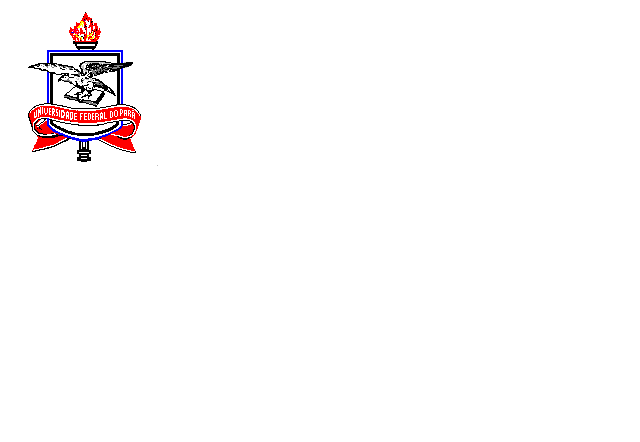 SERVIÇO PÚBLICO FEDERALUNIVERSIDADE FEDERAL DO PARÁNÚCLEO DE ESTUDOS TRANSDISCIPLINARES EM EDUCAÇÃO BÁSICAPROGRAMA DE PÓS-GRADUAÇÃO EM CURRÍCULO E GESTÃO DA ESCOLA BÁSICA–PPEB /EDITAL N. 01/2021-PPEBFICHA DE INSCRIÇÃO Nome: ____________________________________________________________________Nome Social:_______________________________________________________________Matrícula: _________________________________RG________________________________________CPF_______________________________________Endereço completo:_________________________________________________________________________________________________________________________________________________________________________________________________________________Situação.funcional:_____________________________________________________________________________________________________________________________________Telefones de contato com DDD: (_______)_________________________(Whatzapp)EMAIL: ____________________________________________________________Belém, ______de _________ de 2022.________________________________________Assinatura